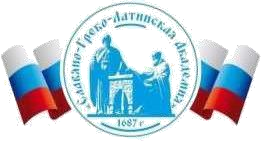 Автономная Некоммерческая Организация Высшего Образования«Славяно-Греко-Латинская Академия»Аннотация к рабочей программе дисциплины Кадровая политика и кадровое планирование в организацииКадровая политика и кадровое планирование в организацииСОГЛАСОВАНОДиректор Института _______________________,кандидат философских наук_______________________Одобрено:Решением Ученого Советаот «22» апреля 2022 г. протокол № 5УТВЕРЖДАЮРектор АНО ВО «СГЛА»_______________ Храмешин С.Н.Направление подготовки38.03.04 Государственное и муниципальное управление Направленность (профиль)Государственная, муниципальная служба и кадровая политикаКафедрамеждународных отношений и социально-экономических наукФорма обученияГод начала обученияОчная2022Реализуется в семестре6, курс 3Наименование дисциплины   Кадровая политика и кадровое планирование в организации Краткое содержание Кадровая политика организации: сущность и содержание. Формирование кадровой политики организации. Роль социальной политики в организации. Кадровое обеспечение реализации социальной политики. Социальное развитие организации как объект управления. Механизм управления социальными процессами в организации: План социального развития. Развитие персонала организации: социальный аспект. Кадровая политика и стратегия организации. Кадровая безопасность организации. Кадровое планирование в организации: сущность и содержание. Стадии процесса кадрового планирования в организации. Организация деятельности кадровой службы предприятия. Комплектование кадров организации и оценка результативности труда работников. Основы кадрового аудита организации. Результаты освоения дисциплины  Опираясь на знания кадрового  планирования, применяет их при организации кадрового планирования в организациях государственной и муниципальной сферы; владеет знаниями кадровой политики и основ кадровой безопасности организации, применяет их  и способен провести мероприятия по организации  кадрового планирования и обеспечения кадровой безопасности в организациях государственной и муниципальной сферы; обнаруживает знания в области современных инновационных технологий управления персоналом организации, способен применить их в системе управления кадровой политики, оценить результаты и последствия принятых управленческих решений. Трудоемкость, з.е. 3 Форма отчетности  Зачет с оценкой Перечень основной и дополнительной литературы, необходимой для освоения дисциплины  Перечень основной и дополнительной литературы, необходимой для освоения дисциплины  Основная литература    1. Горяйнова, Н. М. Государственная социальная политика : учебное пособие / Н. М.  Горяйнова. — 2-е изд. — Челябинск, Саратов : Южно-Уральский институт управления и экономики, Ай Пи Эр Медиа, 2019. — 226 c. — ISBN 978-5-4486-0652-6. — Текст : электронный // Электронно-библиотечная 	система 	IPR 	BOOKS 	: 	[сайт]. 	— 	URL: http://www.iprbookshop.ru/81475.html 2..Калмыкова, О. Ю. Управление кадровыми рисками в организации: учебное пособие / О. Ю. Калмыкова, Н. В. Соловова, Т. С. Латушкина. — Самара: Самарский государственный технический университет, ЭБС АСВ, 2018. — 162 c. — ISBN 978-5-7964-2106-2. — Текст: электронный // Электронно-библиотечная  3.Шапиро, С.А. Основы кадровой политики и кадрового аудита в компании: учебное пособие для студентов магистратуры / С.А. Шапиро, А.Б. Вешкурова. – Москва; Берлин: Директ-Медиа, 2018. – 71 с.: ил., табл. – Режим доступа: по подписке. – URL: https://biblioclub.ru/index.php?page=book&id=495382   Дополнительная литература 1. Иванов, С.Ю. Социальное управление в организациях : учебное пособие: / С.Ю. Иванов,       Д.В. Иванова ; Московский педагогический государственный университет. – Москва: Московский педагогический государственный университет(МПГУ), 2017. – 120 с.: ил. – Режим доступа: по подписке. – URL: https://biblioclub.ru/index.php?page=book&id=472895 3.Лукаш, Ю.А. Эффективная кадровая политика как составляющая обеспечения безопасности и развития бизнеса: учебное пособие / Ю.А. Лукаш. – 2-е изд., стер. – Москва : ФЛИНТА, 2017. – 202 с. – Режим доступа: по подписке. – URL: https://biblioclub.ru/index.php?page=book&id=115070   Попович, Н.Г. Социальная политика государства и управление социальным развитием организации Электронный ресурс : учебнометодическое пособие / Н.Г. Попович. - Симферополь : Университет экономики и управления, 2017. - 128 c. - Книга находится в базовой версии ЭБС IPRbooks., экземпляров неограничено  